CEVAPLAR: 1-E    2-E    3-B    4-C    5-E    6-E    7-C    8-D    9-A    10-B    
Soru 1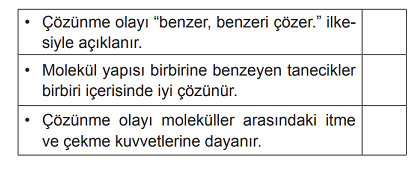 Yukarıda verilen bilgiler doğru (D) ya da yanlış (Y) olarak işaretlendiğinde aşağıdakilerden hangisine ulaşılır?A) 
B) 
C) 
D) 
E) 

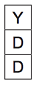 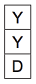 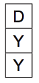 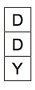 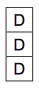 Soru 2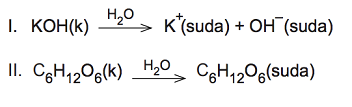 Verilen tepkimelerle ilgili olarak aşağıdakilerden hangisi söylenemez?A) I. tepkimede madde iyonlarına ayrışarak çözünmüştür.
B) II. tepkimede madde moleküler olarak çözünmüştür.
C) I. tepkimede oluşan sulu çözelti elektrik akımını iletirken II.’si iletmez.
D) I. tepkimede madde homojen karışmıştır.
E) II. tepkimede madde heterojen karışmıştır.

Soru 3Suda iyonlaşarak çözünen maddeler elektrik akımını iletirler.Buna göre aşağıda verilen maddelerden hangisinin sulu çözeltisi elektrik akımını iletmez?A) NaCl
B) C2H5OH
C) Na2CO3
D) HCl
E) CH3COOH

Soru 4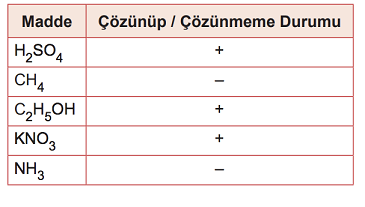 Tabloda bazı maddelerin suda çözünüp / çözünmeme durumları (+ / –) gösterilmiştir.Buna göre hangi maddede hata yapılmıştır?A) H2SO4
B) CH4
C) NH3
D) KNO3
E) C2H5OH

Soru 5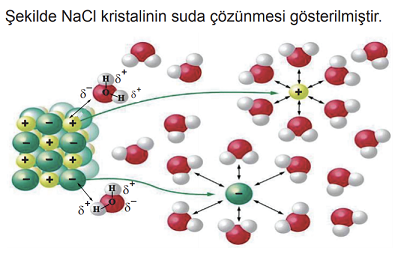 Buna göre, I. İlk aşamada NaCl bileşiğinin kendi iyonları arasındaki etkileşimi zayıflar.II. Su moleküllerinin δ– kısmı tuz yapısının (+) ucuna yönelmiştir.III. Na+ ve Cl– iyonları su molekülleri tarafından sarılmıştır.yargılarından hangileri doğrudur?A) Yalnız II
B) I ve II
C) I ve III
D) II ve III
E) I, II ve III

Soru 6• Su, hidrojen bağları ve dipol - dipol bağları içerir.• Bir maddenin başka bir madde içerisinde çözünebilmesi için moleküler yapılarının benzer olması gerekir.Verilen bilgilere göre aşağıdaki maddelerden hangisinin aynı şartlarda suda daha iyi çözünmesi beklenir?A) O2
B) CH4
C) C2H6
D) CO2
E) NH3

Soru 7A: C2H5OH        B: CCl4        C: KClA, B ve C madde örnekleri bir miktar suda çözünüyor.Buna göre,  I.    A maddesi ve su molekülleri arasında hidrojen bağı oluştuğundan A maddesi suda iyi çözünür.  II.   B maddesi apolar bir molekül, su ise polar bir molekül olduğundan B maddesi suda iyi çözünür.  III.  C maddesi iyonik bir bileşik olduğundan suda iyonlaşarak çözünür.yargılarından hangileri doğrudur?A) Yalnız I
B) I ve II
C) I ve III
D) II ve III
E) I, II ve III

Soru 8Aşağıda bazı çözeltilerin çözücü ve çözünen türleri gösterilmiştir. Buna göre hangi çözeltide hata yapılmıştır?          Çözelti           Çözünen           Çözücü  A)  Alkollü su           Sıvı                 Sıvı
B)  Tuzlu su              Katı                Sıvı
C)  Temiz hava        Gaz                 Gaz
D)  Gazoz                 Sıvı                 Gaz
E)  18 ayar altın       Katı                 Katı

Soru 9• ……I…… maddeler polar çözücülerde, apolar maddeler ise ……II…… çözücülerde daha iyi çözünürler.• İyonik bileşikler ……III…… çözücülerde iyi çözünürler.Verilen boşluklara aşağıdakilerden hangisi yazılmalıdır?            ( I )              ( II )               ( III)  A)   Polar          apolar            polar
B)   Polar          polar              polar
C)   Apolar        apolar           polar
D)   Apolar        polar             apolar
E)   Polar          polar              apolar

Soru 10Çözünme olayı ile ilgili verilen bilgilerden hangisi yanlıştır?A) Polar moleküller dipol- dipol etkileşimi oluşturarak birbiri içinde iyi çözünürler.
B) Apolar moleküller polar çözücülerde iyi çözünürler.
C) İyonik bileşiklerdeki iyonların etrafının su molekülleri ile sarılmasına hidratasyon denir.
D) Benzer moleküller benzer çözücülerde iyi çözünürler.
E) İyonik bileşiklerdeki iyonların etrafının su moleküllerinden başka moleküller tarafından sarılmasına solvatasyon denir.

